ВСТУП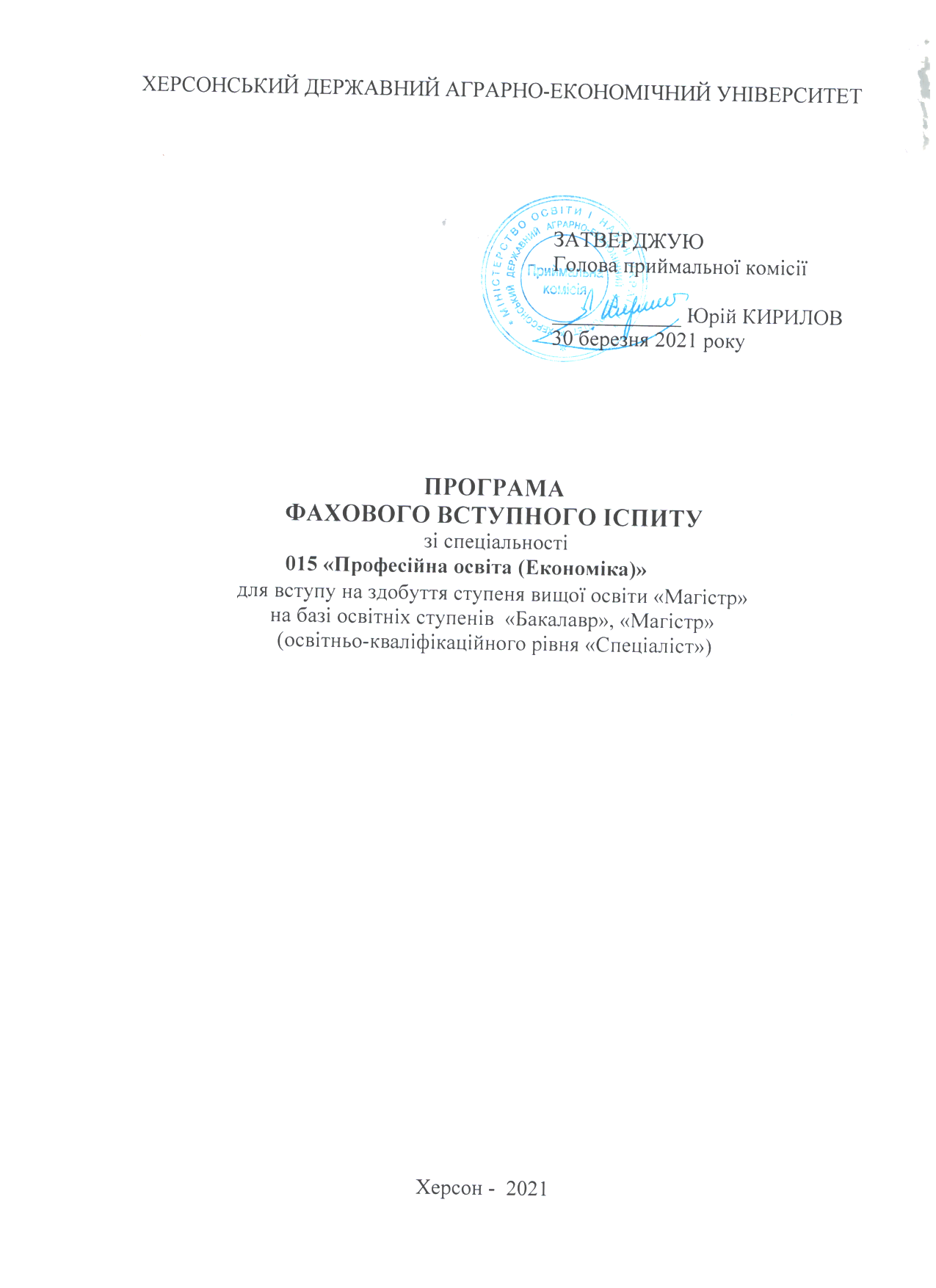 Фаховий вступний іспит перевіряє здатність вступника до опанування освітньо-професійної програми другого (магістерського) рівня вищої освіти за спеціальністю 015 «Професійна освіта (Економіка)» галузі знань 01 «Освіта / Педагогіка» кваліфікації «Магістр з професійної освіти». Питання вступного фахового іспиту відповідають освітньо-кваліфікаційній характеристиці та освітньо-професійним програмам випускників закладів вищої освіти ІІІ–IV рівнів акредитації, фаху (спеціальності) і побудовані з урахуванням знань, умінь і навичок, якими повинен володіти фахівець за освітнім ступенем «Бакалавр». Вступний іспит проводять у формі тестування, що дає можливість перевірити відповідні теоретичні знання та сформовані практичні навички.На фаховий вступний іспит виносяться тестові завдання з таких дисципліни освітньо-професійної підготовки бакалаврів за спеціальністю 015 «Професійна освіта (Економіка)»: «Професійна педагогіка»; «Педагогічна майстерність»; «Мікроекономіка»; «Макроекономіка».Тестові завдання вступного фахового іспиту складаються з 50 запитань, різних рівнів складності, закритої та відкритої форм.І. ПОРЯДОК ПРОВЕДЕННЯ ФАХОВОГО ВСТУПНОГО ВИПРОБУВАННЯ1. Тривалість проведення фахового вступного іспиту – 120 хвилин.2. Під час проведення вступних іспитів не допускається користування електронними приладами, підручниками, навчальними посібниками та іншими матеріалами, якщо це не передбачено рішенням Приймальної комісії.3. Під час фахового вступного іспиту використовується кулькова або гелева ручка синього кольору.4. Оцінювання знань проводиться за результатами відповідей відповідно до визначених критеріїв.ІІ. ПЕРЕЛІК ТЕМ ТА РЕКОМЕНДОВАНА ЛІТЕРАТУРА З НАВЧАЛЬНИХ ДИСЦИПЛІН, ЩО ВИНОСЯТЬСЯ НА ФАХОВИЙ ВСТУПНИЙ ІСПИТ ЗМІСТ ДИСЦИПЛІНИ «ПРОФЕСІЙНА ПЕДАГОГІКА»Тема 1. Професійна педагогіка як наукаПедагогіка як наука про виховання й навчання людини Професійна педагогіка як галузь педагогічної науки. Предмет і завдання професійної педагогіки.  Професійна педагогіка як галузь педагогічної науки.  Завдання професійної педагогіки. Загальна характеристика професійно-педагогічної спеціальності.  Основні категорії професійної педагогіки.  Освіта, виховання, самовиховання, навчання. Фактори розвитку особистості.Тема 2. Нормативна база та концептуальні засади професійної освітиНауково-теоретичні та нормативно-правові засади професійної освіти. Основне законодавче поле освітньої галузі. Закони України «Про освіту», «Про вищу освіту». Національна стратегія розвитку освіти в Україні. Постанова Кабінету Міністрів України «Порядок підготовки здобувачів вищої освіти ступеня доктора філософії і доктора наук». Інші нормативно-правові документи, що регулюють діяльність системи освіти, визначають основні напрями її реформування. Державотворча функція освіти. Державні стандарти професійної освіти. Ліцензування й акредитація освітніх програм. Національна система та Національна рамка кваліфікацій. Галузеві рамки кваліфікацій. Основні категорії професійної педагогіки (професійна освіта, професійне навчання, професійний розвиток особистості, професійне самовдосконалення), характеристика їх. Особливості професійної освіти й педагогіки: взаємозв'язок і наступність загальної та професійної освіти; компетентнісний характер професійної освіти, єдність теорії і практики в професійній освіті, наукове підґрунтя професійної освіти, контекстність професійної освіти. Тема 3. Система професійної освіти й тенденції її розвитку в умовах сучасних освітньо-інтеграційних процесівСистема, мета й завдання професійної освіти в Україні.  Сучасні вимоги до підготовки фахівців у системі професійної освіти.  Типи і структура закладів професійної освіти. Пріоритетні напрями реформування професійної освіти в Україні. Світові тенденції розвитку професійної та професійно-педагогічної освіти. Компетентнісні засади сучасної професійної освіти, її контекстність. Інноваційні процеси в розвитку професійної освіти, орієнтування на запити світового ринку. Ідея гуманізації професійної освіти. Принципи гуманізації професійної освіти: гуманітаризація, фундаменталізація, системність, інтегративність, міждисциплінарність, діяльнісна спрямованість; національний характер, світова орієнтація. Сучасний стан і шляхи забезпечення якості освіти в Україні. Моніторинг якості освіти: поняття, сутність, структура. Види моніторингу. Сутність освіти для сталого розвитку. Тема 4. Неперервна професійна освітаКонцепція освіти впродовж життя. Фундаментальні принципи та основні суперечності розвитку сучасної освіти. Глобалізація освітніх процесів. Світовий освітній простір. Відкрите освітнє середовище. Концепція освіти впродовж життя. Формальна, неформальна та інформальна освіта. Національна освіта як соціокультурне явище. Парадигмальний розвиток освітніх процесів і педагогічного знання. Освіта в контексті глобалізації. Інтернаціоналізація системи національної освіти. Неперервна освіта як філософська й педагогічна категорія. Світові тенденції в організації неперервної освіти. Технологізація освіти в історичній неперервності. Організаційно-педагогічні засади трирівневої освіти в Україні й світі. Система освіти України. Неперервність. Тенденції розвитку неперервної освіти в Україні. Освітня платформа. Вища освіта. Післядипломна освіта. Дистанційна освіта. Самоосвіта. Освіта дорослих. Андрагогіка. Герогогіка. Концептуальні засади розвитку професійної освіти в Україні, напрями її інтеграції в європейський освітній простір. Тема 5. Освітня інноватика Активні й інтерактивні педагогічні технології в професійній освітіСутність і зміст освітньої інноватики у вищій школі. Інноваційна активність. Інноваційна освіта, інноваційна мета освіти, інноваційне навчання. Освітній заклад інноваційного типу. Інноваційний потенціал закладу вищої освіти. Інноваційне освітнє середовище. Проєктування та впровадження освітньої інноватики в дидактичний процес вищої школи. Критерії інноваційної діяльності (новизна, наукова достовірність, ефективність, прогностичність). Критерії впровадження інновацій в освітній процес закладу вищої освіти (доцільність, освітня ефективність, доступність, творчість, техніко-економічні та дидактичні можливості). Класифікація технологій навчання. Традиційні та інноваційні технології навчання в сучасній вищій школі. Нові інформаційні технології навчання – мета, завдання та особливості застосування у ЗВО. Дистанційне навчання в закладах вищої освіти України. Сутність активного та інтерактивного навчання у вищій школі, його цілі та завдання (ситуативне моделювання, портфоліо, кейси, тьюторіали, ділові ігри тощо). Індивідуалізація професійної освіти. Індивідуальний освітній запит. Автономне навчання. Індивідуальна освітня траєкторія, індивідуальна освітня програма. Супровід у професійній освіті (консалтинг, модераторство, фасилітаторство, тьюторство). Тема 6. Професійно-педагогічна діяльністьСутність і структура професійно-педагогічної діяльності. Зміст професійно-педагогічної діяльності. Функції професійно-педагогічної діяльності.  Види професійно-педагогічної діяльності. Особистість педагога професійного навчання: спрямованість особистості,  професійна компетентність, професійно важливі якості. Педагогічна творчість як форма професійної самореалізації педагога. Авторська система діяльності професіонала та основні закономірності її формування. Психологічні бар'єри в професійному самовизначенні, професійне вигорання.  Психологічні механізми професійно-особистісного розвитку фахівця.Тема 7. Педагогічний процес у закладах професійної освіти. Форми організації освітнього процесу	Особливості педагогічного процесу в системі професійної освіти.  Закономірності та принципи навчання в закладах професійної освіти.  Закономірності та принципи навчання. Зміст професійної освіти. Навчально-методичне забезпечення освітнього процесу. Вимоги до навчально-методичного забезпечення освітніх курсів. Навчальна програма. Робоча програми курсу. Підготовка контрольно-вимірювальних матеріалів для оцінювання якості знань. Навчально-методичний, освітньо-професійний, навчально-науковий комплекс. Суб’єкти освітньо-наукового процесу у ЗВО. Діяльність викладача. Організація й управління освітнім процесом. Діяльність студентів. Процес навчання й учіння як взаємопов'язані сторони розвитку професіонала. Форми учіння. Студентоцентрованість, контекстність навчання. Принцип індивідуалізації освітнього процесу. Характеристика компетентнісного підходу. Сучасні тенденції розвитку змісту освіти крізь призму компетентнісного підходу. Система компетентностей (ключові, загальногалузеві, предметні). Ключові компетентності: навчальна, соціальна, компетентність з інформаційних та комунікаційних технологій, економічна (підприємницька), загальнокультурна, валеологічно-оздоровча, громадянська. Професійна компетентність – базова характеристика діяльності фахівця. Форми організації освітнього процесу. Лекція. Дидактичні вимоги до лекції. Методика її підготовки й проведення. Семінарське заняття, методика його організації й проведення. Практичне заняття, методика його підготовки й проведення. Лабораторне заняття, методика його підготовки й проведення. Методика організації й проведення факультативів, спецкурсів і спецсемінарів.  Технічні засоби навчання.Тема 8. Методи й засоби навчання. Діагностика та контроль у навчанніМетод навчання як система послідовних взаємопов'язаних дій викладача і студентів, що забезпечують засвоєння навчального матеріалу.  Прийоми як елементи методів навчання.  Методичні засади організації освітньо-наукового процесу в професійній освіті. Поняття про методи навчання. Класифікація методів навчання. Методи організації та забезпечення розвитку освітнього процесу. Методи мотивації й стимулювання навчальної діяльності. Методи контролю й самоконтролю в навчанні. Активні методи навчання.Методи контролю. Функції контролю. Форми організації контролю.  Оцінка знань учнів.  Критерії оцінки.  Дидактичні вимоги до контролю знань, умінь та навичок.Тема 9. Самостійна робота студентівРоль, місце й значення самостійної роботи в освітньому процесі професійної школи.  Планування й стимулювання самостійної роботи учнів. Методика проведення індивідуальних занять, консультацій і колоквіумів. Тьюторство в професійній освіті. Навчальна і виробнича практика студентів. Методика організації та проведення самостійної навчально-пізнавальної діяльності студентів. Види самостійної роботи студентів. Загальні засади НДРС. Види й форми науково-дослідної роботи студентів. Методи організації науково-дослідної роботи студентів. Оформлення результатів дослідження. Діагностика, контроль та оцінювання результатів навчання. Функції й види контролю в професійній освіті. Тема 10. Виховання в структурі педагогічного процесуСутність поняття процесу виховання.  Структура процесу виховання в професійній школі. Самовиховання як мета й результат виховання. Зміст, форми й методи виховання.  Виховання й навчання. Організація виховної роботи в освітньому закладі.  Актуальні педагогічні проблеми виховання. Вихованість особистості як результат професійного самовдосконалення й саморозвитку.СПИСОК РЕКОМЕНДОВАНИХ ДЖЕРЕЛ3айченко І.В. Педагогіка і методика навчання у вищій школі : навчальний посібник. – 2-е вид., переробл. і доп. / І.В. 3айченко. – К. : Видавництво Ліра-К., 2017. – 456 с. Режим доступу: http://lirak.com.ua/preview/12230.pdfЗакон України «Про наукову і науково-технічну діяльність» Редакція від 16.07.2019 р. [Електронний ресурс] – Режим доступу: https://zakon.rada.gov.ua/laws/show/848-19Жигірь В. І. Професійна педагогіка : навчальний посібник / В. І. Жигірь, О.А. Чернєга. – К. : Кондор, 2016. – 336 с. Національна стратегія розвитку освіти в Україні на 2012-2021 роки (схвалена Указом Президента України від 25.06.2013 року №344/2013) [Електронний ресурс] / – 2013. – Режим доступу: http://oneu.edu.ua/wpcontent/uploads/2017/11/nsro_1221.pdfСвітоглядні пріоритети гуманізації вищої освіти : монографія / авт.: О.П. Воробйова, М.В. Гриценко, В.І. Луговий, О.Ю. Оржель, О.М. Слюсаренко, А.В. Ставицький, Ж.В. Таланова, В.П. Ткаченко, К.А. Трима; за ред. В.І. Лугового, Ж.В. Таланової. – К. : Інститут вищої освіти НАПН України, 2017. – 229 сСисоєва С.О. Теорія і практика вищої освіти: навч. посібник / С.О. Сисоєва, І.В. Соколова. – К., 2016. – 338 с. – Режим доступу: http://lib.iitta.gov.ua/711948/1/Sysoieva_Socolova_2016_pos..pdfХоружа Л.Л. У пошуках нової педагогіки: критичний аналіз / Л.Л. Хоружа // Неперервна професійна освіта: теорія і практика. – К. : Видавництво ВП «Едельвейс», 2016. – № 3–4 (48–49). – C.7–11.Demyanenko Natalia “Innovative author’s education systems”: a scientific project at National Pedagogical Dragomanov Universitу / Natalia Demyanenko // Рідна школа. – 2020. – № 1. – С. 32–37. Demyanenko N. Tutoring as pedagogical action and new profession: systematic approach to the problem (Тьюторинг як педагогічна дія і нова професія: системний підхід до проблеми) / N. Demyanenko // Вища освіта України. – 2020. – № 2. – С. 59–66. Demyanenko Natalia. Educational innovation studies as a complex system / Natalia Demyanenko // Educational innovation studies as a complex system. Interdisciplinary studies of complex systems. – 2020. – № 16. – Р. 87–101. University Autonomy in Europe II. The Scorecard / by Thomas Estermann, Terhi Nokkala & Monika Steinel. – EUA, 2018. – 81 p. [Electronic resource]. – URL: http://eua.be/publications/ eua-reports-studies-and-occasionalpapers.aspx.ЗМІСТ ДИСЦИПЛІНИ «Педагогічна майстерність»Тема 1. Вступ до вивчення педагогічної майстерностіПредмет курсу «Педагогічна майстерність», його зміст, мета та завдання. Структура курсу та його основні категорії. Характеристика методів наукового дослідження педагогічної майстерності: теоретичних та емпіричних. Теоретичні методи: аналіз, синтез, порівняння, класифікація, абстрагування, конкретизація, моделювання. Емпіричні методи: педагогічне спостереження, опитування, експертна оцінка, тестування. Педагогічний експеримент (констатувальний та формувальний). Тема 2. Сутність педагогічної діяльностіСуспільна значущість професії педагога, його функції. Поняття педагогічної діяльності. Змістова характеристика основних компонентів професійної діяльності: мета діяльності, суб’єкт, об’єкт діяльності, засоби діяльності (сукупність дій та операцій, за допомогою яких реалізується діяльність, способи, прийоми впливу викладача на студента); результати діяльності (рівень сформованості необхідних рис та якостей особистості). Тема 3. Педагогічна майстерність та її елементиЕлементи педагогічної майстерності: гуманістична спрямованість, професійна компетентність, педагогічна техніка, педагогічний такт, педагогічна творчість (креативність), мовна культура. Критерії і рівні педагогічної майстерності: елементарний рівень, базовий рівень, досконалий рівень, творчий. Професійно важливі якості педагога. Тема 4. Професійна компетентність і гуманістична спрямованість педагога Зміст та структура професійної компетентності (спеціальна компетентність, особистісна компетентність, соціально-правова компетентність, екстремальна компетентність. Компоненти професійної компетентності педагога (мотиваційно-вольовий, функціональний, комунікативний, рефлексивний). Гуманістична спрямованість педагога. Форми прояву гуманістичної спрямованості. (ідеал, світогляд, основні переконання та життєві установки). Ціннісні орієнтації (на себе – самоствердження; на засоби педагогічного впливу; на студента; на мету педагогічної діяльності). Тема 5. Педагогічна техніка та її характеристики Поняття педагогічної техніки та його зміст. Різновиди педагогічної техніки: зовнішня та внутрішня. Внутрішня техніка: концентрація розумових та фізичних сил педагога на досягненні дидактичної та виховної мети; зняття зайвого напруження; розподіл уваги; створення творчої ділової атмосфери в аудиторії, збереження впевненості, самовладання за будь-яких умов. Вербальні засоби. Невербальні засоби: хода, постава, пластика тіла, міміка, жести, зовнішній вигляд, контакт очей, розміщення у міжособистісному просторі. 10 Тема 6. Педагогічні здібності та педагогічний тактЗміст поняття «педагогічні здібності». Характеристика провідних педагогічних здібностей. Умови формування та розвитку педагогічних здібностей (соціальні умови, біологічні та психічні якості, навчання та виховання). Рівні розвитку педагогічних здібностей (задовільні, гарні, обдарованість, талановитість, геніальність). Показники розвитку педагогічних здібностей (швидкість та відносно легке оволодіння діяльністю, рівень досягнення результатів діяльності, успішність у навчанні, успішний розвиток біологічних та психічних якостей). Педагогічна культура викладача та її складові. Поняття «педагогічний такт», структура педагогічного такту. Умови, що сприяють розвитку педагогічного такту. Вимоги педагогічного такту. Такт і тактовність викладача. Розділ 2. Майстерність педагогічної взаємодії Тема 7. Педагогічне спілкування, його сутність і особливості Цілі педагогічного спілкування. Функції педагогічного спілкування (соціально-перцептивна, комунікативно-поведінкова, емоційна, соціальної само презентації). Стилі педагогічного спілкування (авторитарний, демократичний, ліберальний). Структура педагогічного спілкування. Типові моделі спілкування. Умови ефективності професійного мовлення педагога. Вербальні засоби – стилістичні (риторичні), фігури, звертання, риторичні запитання, заохочувальні висловлювання, діалогізація мовлення, різноманітне використання інтонаційно-просодичних засобів, створення ефективної вербальної комунікації. Різновиди педагогічного мовлення. Функції мовлення педагога. Техніка мовлення педагога. Слухання (рівні, стилі, бар’єри, принципи). Дикція як чіткість вимови, шляхи її поліпшення. Професійні особливості голосу педагога. Педагогічний конфлікт та способи його вирішення. Тема 8. Імідж викладача та акторська майстерність Поняття «імідж» та його структура. Принципи і технології формування іміджу викладача. Складові іміджу. Шляхи створення творчого самопочуття викладача. Роль артистизму в процесі педагогічного спілкування та його функції: мотиваційна, мобілізаційна, фасилітаторська, стимуляційна, синтетична. Критерії формування педагогічних та артистичних здібностей. Тема 9. Педагогічна акмеологія Поняття «акмеологія» в педагогічній діяльності. Чинники, що впливають на прагнення до професійного самовдосконалення (суб’єктивні - мотиви, спрямованість, здібності, професійні дії та уміння; об’єктивні – середовище; суб’єктивно-об’єктивні – пов’язані з іншими. Критерії професіоналізму: суб’єктивні, об’єктивні, процесуальні, результативні. Рівні професіоналізму. Характеристики образу випускника вищого навчального закладу. Тема 10. Конфлікти у педагогічній взаємодії викладача вищої школи, їх функції.Причини педагогічних конфліктів. Стилі педагогічної взаємодії у конфлікті: пристосування, компроміс, співробітництво, ігнорування, конкуренція. Шляхи вирішення конфліктних ситуацій. Педагогічне спілкування, його сутність та особливості. Педагогічне спілкування як комунікативна взаємодія викладача зі студентами, батьками, колегами, спрямована на встановлення сприятливого психологічного клімату, психологічну оптимізацію діяльності і стосунків. Функції педагогічного спілкування викладача. Культура педагогічного спілкування. Шляхи подолання бар’єрів у педагогічному спілкуванні.СПИСОК РЕКОМЕНДОВАНИХ ДЖЕРЕЛ Витоки педагогічної майстерності: журнал / Полтав. нац. пед. ун-т імені В.Г.Короленка. – Полтава, 2020. Випуск 26.(Серія «Педагогічні науки»). – 258 с.Педагогічна майстерність викладача вищої військової школи : підручник. / Красницька Ольга. – Київ : Видавничий дім «Кондор», 2020. 528 с.Психологічне забезпечення педагогічної майстерності: навч.-методич. посіб. / І.А. Бурлакова, H.О. Євдокимова, О.А. Агарков, І.А. Шрамко, Л.С. Пілецька, О.В. Шевяков, Я.А. Cлавська, О.В. Бабатенко, Т.В. Кондес. — К. : Видавничий дім «Кондор», 2020. — 276 с.Фізеші О.Й. Педагогіка: Основи педагогіки. Дидактика. Теорія та методика виховання. Школознавство: Навчальний посібник. – К: Кондор-Видавництво, 2015. – 390 с.Основи педагогічної майстерності: практикум / Холковська І.Л., Волошина О.В., Губіна С.І. – Вінниця: «Твори», 2019. – 240 с.ЗМІСТ ДИСЦИПЛІНИ «МІКРОЕКОНОМІКА»Тема 1. Предмет і метод мікроекономікиЕволюція мікроекономіки як окремого розділу економічної теорії.Мікроекономіка – розділ економічної теорії, що досліджує економічні процеси на рівні окремих господарюючих суб’єктів. Багатоаспектність теоретичного аналізу економічних систем. Проблема обмеженості ресурсів і необхідність вибору. Альтернативність цілей використання обмежених ресурсів і раціональність поведінки суб’єктів ринкових відносин. Предмет курсу, особливості мікросистеми. Суб’єкти та об’єкти економічних відносин на мікрорівні. Домогосподарство. Ділова одиниця – фірма. Держава як регулюючий орган. Методологія мікроекономіки: загальнонаукові методи, граничний аналіз, моделювання (графічне, аналітичне, табличне). Нормативна і позитивна мікроекономіка. Мета, функції мікроекономіки. Взаємозв’язок з іншими дисциплінами.Тема 2. Теорія поведінки споживачаПотреби, види потреб. Благо, економічні блага. Поняття корисності. Функція залежності між кількістю спожитого продукту та корисністю. Сукупна та гранична корисність. Закон спадної граничної корисності блага (перший закон Госсена). Вплив на поведінку споживача бюджетних обмежень і цін продукту. Сутність раціональної поведінки споживача та поняття “рівновага споживача”. Другий закон Госсена. Еквімаржинальний принцип досягнення раціонального вибору та рівновага споживача. Вибір споживача з ординалістських позицій. Припущення щодо вподобань споживача. Здатність споживача до ранжування альтернатив. Особливості аналізу функції корисності з ординалістських позицій. Криві байдужості (індиферентності) та їх властивості. Окремі випадки конфігурації кривих байдужості. Гранична норма заміщення благ. Вплив динаміки норми заміщення на форму кривої індиферентності. Карта індиферентності. Бюджетні обмеження і можливості споживача. Бюджетна лінія. Поняття «нахилу бюджетної лінії». Визначення нахилу бюджетної лінії та вплив на нього динаміки цін на блага. Вплив зміни доходу споживача на розміщення бюджетної лінії та процес споживання. Модель рівноваги споживача. Вплив зміни доходу споживача на його поведінку. Поняття «повноцінних» та «неповноцінних» благ. Крива Енгеля. Закони Енгеля. Реакція споживача на зміну цін товарів. Побудова лінії «ціна-споживання». Лінія індивідуального попиту споживача. Складові зміни загального обсягу попиту: ефект доходу та ефект заміщення. Утворення «надлишку споживача» в результаті перевищення корисності товарів. Сукупний надлишок споживачів і формування ринкового попиту.Тема 3. Попит і пропозиція, їх взаємодіяПоняття «попит». Закон попиту та його пояснення базовими положеннями теорії поведінки споживача. Функція попиту. Цінові та нецінові детермінанти попиту, графічна ілюстрація. Поняття «пропозиція». Закон пропозиції. Функція пропозиції. Аналіз змін пропозиції та величини пропозиції, графічне пояснення. Взаємодія попиту та пропозиції. Ринковий механізм встановлення рівноважної ціни та кількості продукту. Рівновага в короткостроковому та довгостроковому періоді. Практичне застосування аналізу рівноваги (встановлення мінімуму заробітної плати, стелі цін, податків, квот).Тема 4. Теорія еластичності попиту і пропозиціїЕластичність попиту, її визначники. Концепції еластичності попиту (еластичність за ціною даного блага, за доходом, за ціною пов’язаного продукту). Залежність доходу продавця і цінової еластичності попиту. Еластичність пропозиції, її чинники та види (еластичність за ціною блага, за цінами факторів виробництва). Практичне значення концепції еластичності. Тема 5. Фірма як суб’єкт ринкових відносинЕкономічна природа фірми. Мета та місія фірми. Правові сторони організації фірми. Основні типи фірми, зорієнтовані на одержання прибутку. Класифікація фірм в залежності від форм власності. Переваги та недоліки. Малий, середній та великий бізнес. Нові форми підприємницької діяльності.Тема 6. Мікроекономічна модель фірмиМотивація поведінки фірми. Основні питання, що їх вирішує підприємство. Часові періоди у функціонуванні підприємства. Поняття оптимального та рівноважного стану підприємства. Фактори виробництва, їх групування. Поняття та параметри виробничої функції. Сукупний, а граничний продукт. Виробнича функція з одним змінним фактором та її графічне відображення. Правило спадної продуктивності змінного фактору виробництва. Умови розширення та згортання виробництва. Виробнича функція з двома змінними факторами. Ізокванта. Карта ізоквант. Взаємозамінюваність факторів виробництва. Гранична норма технологічного заміщення. Еластичність заміщення. Збільшення випуску за рахунок пропорційного нарощування обсягів ресурсів. Незмінна, спадна та зростаюча віддача від масштабу. Еластичність масштабу та її взаємозв’язок з еластичністю виробництва. Визначення оптимальної комбінації виробничих факторів за критеріями мінімізації витрат та максимізації випуску. Ізокоста. Карта ізокост. Рівновага виробника: графічний, алгебраїчний та економічний підхід. Розширення виробництва у коротко- та довгостроковому періоді.Тема 7. Витрати і результати виробництваОсновні наукові теорії про цілі фірми. Економічні та бухгалтерські витрати. Поняття альтернативних витрат. Явні та неявні витрати. Витрати у короткостроковому періоді. Постійні та змінні витрати. Характер зміни витрат у короткостроковому періоді. Закон зростаючих граничних витрат (закон зниження дохідності). Криві короткострокових витрат, зв’язок між кривим загальних, середніх та граничних короткострокових витрат. Витрати у довгостроковому періоді. Еластичність факторів виробництва у довгостроковому періоді. Загальні, середні та граничні довгострокові витрати. Криві довгострокових витрат. Концепція мінімально ефективного розміру підприємства. Суть і види прибутку. Бухгалтерський, економічний та нормальний прибуток. Показники рівня прибутковості. Тема 8. Ринок досконалої конкуренціїОзнаки та умови досконалої конкуренції. Кількість фірм, характеристика продукту, умови вступу до галузі та доступність інформації. Ринковий попит на продукцію за досконалої конкуренції. Ринкова поведінка фірми за досконалої конкуренції. Визначення оптимально о обсягу випуску: два підходи. Пропозиція фірми у короткострокову  періоді. Графічна ілюстрація. Ринок досконалої конкуренції у довгостроковому періоді. Звуження мотивації діяльності підприємства. Рухомість ринкового попиту й пропозиції. Пропозиція фірми в довгостроковому періоді. Рівновага підприємства, галузі, ринку, механізм її підтримки. Ефективність ринку досконалої конкуренції.Тема 9. Монопольний ринокМодель «чистої монополії», її ознаки. Поняття «ринкова влада». Характеристики продукту на ринку за чистої монополії. Економічні, правові, адміністративні бар’єри до вступу в галузь. Джерела монополізму. Види монополій. Визначення ціни та обсягу виробництва монополістом. Крива попиту монополіста. Вплив на поведінку монополіста еластичності попиту. Пропозиція монополіста та її формування. Цінова диференціація та дискримінація. Аналіз поведінки реальних монополій. Економічні наслідки монополізації галузі. Порівняльна оцінка конкурентного та монопольного ринків. Державне регулювання монополії, антимонопольна політика.Тема 10. ОлігополіяПоняття «олігополії». Характеристики олігопольного ринку. Взаємозалежність фірм-олігополістів. Однорідність або диференційованість продукту. Бар’єри для вступу до галузі. Асиметричність ринкової влади олігополістів. Моделі олігополії. Олігополістична взаємозалежність і еволюція способу дій учасника ринку. Ринкові лідери та аутсайдери. Модель дуополії Курно та Бертрана як відображення ринкової поведінки початківця. Моделювання поведінки олігополістів за функціями їх реакції на ринкові зміни. Стратегія постійного співвідношення цін. Теорія ігор в моделюванні олігополії. Цінові війни. Таємні змови, мовчазні згоди та легальні угоди. Картелі. Нецінова конкуренція. Оцінка олігополістичного ринку. Ефективність олігополії у порівнянні з іншими ринковими структурами. Економічні наслідки олігополії. Можливості державного регулювання олігополії.Тема 11. Монополістична конкуренціяОзнаки і поширення монополістичної конкуренції. Умови вступу до галузі. Нецінова конкуренція. Спосіб дій монополістичного конкурента. Еластичність попиту за монополістичної конкуренції. Визначення оптимального обсягу виробництва та ціни. Умова досягнення та підтримання беззбитковості в довгостроковому періоді. Суть та передумови нецінової конкуренції. Поглиблення диференціації продукту: позитивні та негативні наслідки. Вплив рекламної діяльності на обсяг виторгу та продаж.
Тема 12. Загальна характеристика факторних ринків. Ринок праціРинки факторів виробництва: структура та економічні функції. Попит на продукт та попит на фактори виробництва. Граничний продукт виробничого ресурсу. Виробнича функція, витрати виробництва та попит на фактори виробництва. Вплив різновиду структури ринку продукту на похідний попит. Індивідуальний та галузевий попит на фактори виробництва. Зміни величини попиту та зміни попиту. Еластичність попиту. Монопольний похідний попит. Структура ринків факторів виробництва та досягнення рівноваги. Конкурентні ринки факторів виробництва. Монопсонічна та монопольна влада на ринках ресурсів. Вартісний граничний продукт та ціна фактора. Праця як фактор виробництва. Мобільність праці. Характеристика досконало конкурентного ринку праці. Граничний дохід виробника від найму праці. Обґрунтування рішення про найм. Формування індивідуального, галузевого та ринкового попиту на працю. Еластичність пропозиції праці для галузей з різною динамікою витрат на виробництво. Ринкова пропозиція праці. Диференціація заробітної плати. Рівновага на ринку праці. Попит монополії на працю та монопольна рівновага. Контроль профспілок над пропозицією праці, рівнем заробітної плати та продуктивністю праці. Двостороння монополія та визначення рівня заробітної плати. Дискримінація на ринку праці.Тема 13. Ринок капіталу. Ринок земліВиди ринків капіталу. Капітал як ресурс тривалого використання. Форми капіталу. Валові і чисті інвестиції. Рух капіталу та капітальні фонди. Норма прибутку. Поняття вибору у часі. Споживання та інвестиції. Уподобання у часі. Більша привабливість споживання теперішніх благ. Побудова бюджетного обмеження для випадку вибору обсягів споживання між теперішнім та майбутнім періодами. Оптимальний вибір. Поняття дисконтованої величини. Види процентних ставок. Реальна та номінальна процентні ставки. Рівень дохідності, прибуток на капітал. Показники теперішньої та майбутньої вартості у прийнятті інвестиційних рішень. Рівновага на ринку капіталу. Формування процентної ставки як рівноважної ціни капіталу. Особливості землі як фактору виробництва. Особливості формування пропозиції землі та попиту на землю. Фактори впливу на попит на землю. Рента. Ціна землі як капіталізована рента.Тема 14. Загальна рівновага конкурентних ринківЧасткова та загальна рівновага. Етапи аналізу загальної рівноваги. Ефект зворотного зв’язку. Закон Вальраса. Необхідність і вигоди ринкового обміну. Поняття граничних норм заміщення для пар товарів, що обмінюються. Діаграма Еджворта. Ефективність при обміні. Крива контрактів. Парето-ефективний розподіл. Крива можливостей споживачів. Загальна рівновага за Парето. Розподіл виробничих ресурсів. Діаграма Еджворта. Крива виробничих контрактів. Рівновага виробника на конкурентному ринку факторів виробництва. Крива виробничих можливостей та ефективність випуску. Парето-оптимальний розподіл ресурсів.  Ефективність на конкурентних ринках товарів. Сукупна (зведена) ефективність конкурентних ринків. Причини обмеженості ринкового регулювання. Оптимум та квазіоптимум ринкової системи. Теорія загальної рівноваги та політика у галузі економіки добробуту. Критерії оцінки добробуту.Тема 15. Функції держави у ринковій економіціРоль держави в ринковій економіці: причини втручання в економічні процеси. Функції держави. Поняття громадських благ. Властивості громадських благ.  Попит на громадські блага та їх ефективний обсяг. Забезпечення громадськими благами: можливості ринку та держави. Основи теорії суспільного вибору. Поняття про зовнішні ефекти. Суспільні та приватні вигоди (витрати). Шляхи коригування неспроможності ринку: податки та субсидії. Теорема Коуза. Зовнішні ефекти та права власності.СПИСОК РЕКОМЕНДОВАНИХ ДЖЕРЕЛ 1. Аналітична економіка: макроекономіка і мікроекономіка : підручник : у 2 кн. /С. М. Панчишин, П. І. Островерх, І. В. Грабинська та ін. ; за ред. С. М. Панчишина, П. І. Островерха. − 3-тє вид., виправл. та доп. Львів : Апріорі, 2017. Кн. 1. 567 с. 2. Скорик Г. І., Швецова М. Б., Стецюк П. І. Вступ до макро-і мікроекономіки : навч. Посібник. Львів : Видавництво Львівської політехніки, 2016. 164 с.3.Douglas Bernheim, B. And Antonio Rangel. «behavioural publiceconomics». The New Palgrave Dictionary of Economics. Second Edition. Eds. Steven N. Durlaufand Lawrence E. Blume. Palgrave Macmillan, 2018.4. The microeconomics of criptocurrencies 
Neil Gandal, Joshua Gans, Guillaume Haeringer, Hanna Halaburda  
CEPR DP No. 14972 June 2020,  https://cepr.org/content/free-dp-download-11-january-2021-microeconomics-cryptocurrenciesЗМІСТ ДИСЦИПЛІНИ «МАКРОЕКОНОМІКА»Тема 1. Макроекономіка як наукаМісце макроекономіки в системі економічних наук. Суперечність між суспільними потребами і економічними ресурсами – головна проблема макроекономіки. Зростання ефективності економіки як головне завдання макроекономіки. Об'єкт та предмет макроекономіки. Економічна система як об'єкт макроекономіки. Суб'єкти змішаної економіки. Механізм функціонування економіки як предмет макроекономіки. Позитивна та нормативна функції макроекономіки. Макроекономіка та економічна політика. Метод макроекономіки. Моделювання як основний метод макроекономічного аналізу. Припущення, екзогенні та ендогенні змінні макроекономічних моделей. Запаси і потоки як два види кількісних змінних.Тема 2. Макроекономічні показники в системі національних рахунківСистема національних рахунків як нормативна база макроекономічного рахівництва. Методологічні принципи побудови системи національних рахунків. Основні категорії системи національних рахунків: додана вартість, інституційні одиниці, сектори, операції, рахунки. Основні макроекономічні показники. Валовий випуск та валовий внутрішній продукт (ВВП). Методи обчислення ВВП: виробничий, кінцевого використання, розподільчий. Валовий національний дохід та валовий національний дохід наявний. Особистий та після податковий дохід. Макроекономічні показники на чистій основі. Номінальний та реальний ВВП. Поточні та постійні ціни. Темп росту та темп приросту реального ВВП. Індекси цін. Інфлювання та дефлювання ВВП.Тема 3. Ринок  праціРинок праці та механізм його функціонування. Попит, пропозиція і ціна на ринку праці. Зайнятість та безробіття. Неповна зайнятість та рівень безробіття. Види безробіття: фрикційне, структурне, циклічне. Повна зайнятість, природне безробіття та потенційний ВВП. Закон Оукена та втрати економіки від циклічного безробіття. Державна політика зайнятості населення. Стимулювальна політика як метод зменшення безробіття та її інфляційні наслідки. Крива Філіпса про зв'язок між безробіттям та інфляцією в короткостроковому та довгостроковому періодах. Державні програми сприяння зайнятості. Економічна нерівність та політика соціального захисту населення. Чинники, що викликають нерівність у доходах. Бідність та прожитковий мінімум. Державна система соціального захисту населення: соціальні гарантії, соціальна допомога, соціальне страхування.Тема 4. Товарний ринокЕкономічний кругообіг в умовах чистого ринку. Структура моделі економічного кругообігу. Взаємодія між домогосподарствами і підприємствами на ринку ресурсів та ринку продуктів. Роль фінансових посередників в економічному кругообігу. Сукупний попит. Сутність сукупного попиту та його відмінність від однотоварного попиту. Крива сукупного попиту. Цінові та нецінові фактори сукупного попиту та їх вплив на його криву. Сукупна пропозиція. Сутність сукупної пропозиції. Сукупна пропозиція на основі виробничої функції. Класична модель сукупної пропозиції. Короткострокова крива сукупної пропозиції. Зміна цін і реального ВВП на різних ділянках короткострокової кривої сукупної пропозиції. Нецінові фактори сукупної пропозиції та їх вплив на її криву. Сукупний попит – сукупна пропозиція як базова модель економічної рівноваги. Довгострокова та короткострокова рівновага. Збурення сукупного попиту і сукупної пропозиції та механізм відновлення рівноваги. Тема 5. Грошовий ринокМеханізм функціонування грошового ринку. Грошова пропозиція та грошові агрегати. Графік грошової пропозиції. Попит на гроші для угод, попит на гроші як активи та їх графічна інтерпретація. Модель грошового ринку. Порушення та відновлення рівноваги на грошовому ринку. Банківська система та грошова пропозиція. Основні функції комерційних банків. Банківські резерви. Банківський механізм розширення грошової пропозиції на основі депозитного мультиплікатора. Грошова пропозиція з урахуванням депозитних та готівкових грошей. Грошова база, грошовий мультиплікатор і грошова пропозиція.Тема 6. Інфляційний механізмІнфляція та її наслідки. Темп інфляції та його обчислення. Види інфляції залежно від її темпів. Інфляція попиту та інфляція витрат, передбачувана та непередбачувана інфляція. Стагфляція. Основні соціально-економічні наслідки інфляції.Тема 7. Доходи і споживання домогосподарствФункція споживання. Споживання як функція післяподаткового доходу. Середня схильність до споживання та заощадження. Гранична схильність до споживання та заощадження. Автономне споживання та чинники, які на нього впливають. Графіки споживання та заощадження.Тема 8. Приватні інвестиціїІнвестиційна функція. Роль інвестицій в економіці. Відсоткова ставка як чинник інвестиційного попиту. Номінальна та реальна відсоткова ставка. Відсоткова ставка і чиста прибутковість інвестицій. Крива сукупного попиту на інвестиції. Чинники автономних інвестицій та їх вплив на криву інвестиційного попиту. Мультиплікатор інвестицій. Сутність мультиплікатора. Таблична модель мультиплікативного процесу. Модель простого мультиплікатора. Мультиплікативна зміна реального ВВП. Вплив інфляції на мультиплікативний ефект.Тема 9. Сукупні витрати і ВВПСукупні видатки і рівноважний ВВП. Визначення рівноважного ВВП на основі методу «видатки – випуск», Фактичні та заплановані видатки. Модель «кейнсіанський хрест». Визначення рівноважного ВВП за методом «вилучення – ін'єкції». Система вилучень та ін'єкцій в економічному кругообігу. «Заощадження – інвестиції» як спрощена модель економічної рівноваги. Заплановані та незаплановані інвестиції. Ринок позичкового капіталу та його роль в забезпеченні рівноваги між заощадженнями та інвестиціями. Сукупні видатки і потенційний ВВП. Рецесійний розрив як наслідок дефіциту сукупних видатків. Графічна та математична інтерпретація рецесійного розриву. Інфляційний розрив як наслідок надмірних сукупних видатків. Графічна та математична інтерпретація інфляційного розриву.Тема 10. Економічна динамікаЦиклічність як форма економічного розвитку. Сутність та структура економічного циклу. Види економічних циклів. Причини циклічних коливань. Індикатори циклічних коливань. Фактори економічного зростання. Виробнича функція. Трансформація виробничих факторів у продукт. Внесок окремих факторів у економічне зростання. Залишок Солоу. Економічне зростання на основі моделі AD-AS і кривої виробничих можливостей. Модель економічного зростання Солоу. Основні передумови моделі. Вплив запасу капіталу на економічне зростання. «Золоте правило» нагромадження як критерій максимізації рівня споживання. Вплив приросту населення на економічне зростання. Вплив технічного прогресу на економічне зростання. Тема 11. Держава в системі макроекономічного регулюванняКейнсіанська теорія як теоретична база державного регулювання економіки. Передумови виникнення кейнсіанської теорії. Критика кейнсіанцями класичного положення про державне невтручання в економіку. Основні положення кейнсіанської теорії про вплив держави на економіку. Держава в економічному кругообігу. Модель економічного кругообігу в умовах змішаної економіки. Відносини держави з іншими суб'єктами економічного кругообігу. Вплив держави на економічний кругообіг. Вплив держави на економічну рівновагу. Чисті видатки і трансформація функції споживання. Модель економічної рівноваги за методом «видатки – випуск». Державні та національні заощадження. Модель економічної рівноваги за методом «вилучення – ін'єкції».Тема 12. Бюджетно-податкова політика в макроекономічному регулюванніДискреційна фіскальна політика. Стимулювальна та стримуюча фіскальна політика. Мультиплікатор податків. Мультиплікативний вплив державних закупівель і чистих податків на реальний ВВП. Мультиплікатор збалансованого бюджету. Автоматична фіскальна політика. Автоматичні чисті податки як вмонтовані стабілізатори. Стабілізаційний вплив на економіку автоматичної фіскальної політики в умовах падіння та зростання виробництва. Ефект гальмування автоматичної фіскальної політики та необхідність її доповнення дискреційною політикою. Фіскальна політика з урахуванням пропозиції. Наслідки фіскальної політики на основі моделі «сукупний попит – сукупна пропозиція». Наслідки стимулювальної податкової політики для державного бюджету. Крива Лаффера про залежність між податковими ставками і податковими надходженнями до бюджету.Тема 13. Державний бюджет, державний борг та управління ними в системі макроекономічного регулюванняФіскальна політика та державний бюджет. Вплив фіскальної політики та циклічних коливань на державний бюджет. Фактичне, потенційне та циклічне бюджетне сальдо. Оцінка бюджетної політики в умовах повної та неповної зайнятості. Суперечність між стабілізаційною та бюджетною функціями фіскальної політики. Концепції збалансування державного бюджету. Джерела дефіцитного фінансування. Державний борг та ефекти витіснення. Емісійне фінансування бюджетного дефіциту та інфляція.Тема 14. Монетарна  політикаГрошово-кредитне регулювання економіки. Монетаристська теорія як теоретична база монетарної політики. Кількісне рівняння як концептуальна основа монетаристської теорії. Передатний механізм монетарної політики. Основні методи монетарної політики. Вплив грошей, антиінфляційна функція.Тема 15. Механізм зовнішньоекономічної діяльностіПлатіжний баланс. Рахунок поточних операцій та його складові. Рахунок капітальних операцій та його зміст. Сутність та роль автономної статті «Помилки та упущення». Резервні активи як регулятивна стаття платіжного балансу. Модель платіжного балансу. Валютний курс. Форми котирування валютного курсу. Види валютного курсу залежно від режиму його формування. Односторонній та багатосторонній валютний курс. Номінальний та реальний валютний курс. Паритет купівельної спроможності. Попит і пропозиція як чинники валютного курсу. Зв'язок валютного курсу з платіжним балансом. Валютні системи в розвитку.Тема 16. Зовнішня торговельна діяльністьВплив зовнішньої торгівлі на ВВП. Економічна рівновага в умовах відкритої економіки. Чистий експорт як компонент сукупних видатків. Гранична схильність до імпорту та складний мультиплікатор. Вплив чистого експорту на ВВП.СПИСОК РЕКОМЕНДОВАНИХ ДЖЕРЕЛ ІІІ. КРИТЕРІЇ ТА ПОРЯДОК ОЦІНЮВАННЯ ВІДПОВІДЕЙ ВСТУПНИКАМета тестування – перевірка знань, умінь і навичок вступників на відповідність програмним вимогам, з’ясування компетентності та оцінювання підготовки вступників для отримання ступеня освіти магістра. Фаховий іспит проводиться в письмовій формі, завдання представлені різними за рівнем складності тестовими запитаннями. Результат вступного фахового іспиту визначають як суму балів, виставлених за кожне з тестових завдань. Завдання 1–30 (вибір із множини) – тести закритої форми, що потребують обрання однієї або декількох відповідей із запропонованого набору варіантів. Максимальна кількість балів за правильну відповідь на одне запитання становить 3 бали. Завдання 31–40 (вибір відповідності) – тести закритої форми, але в завданні цього типу на задану тему створюється множина питань і множина правильних відповідей на ці питання. Під час тестування треба увідповіднити кожне питання з обраною із списку правильною відповіддю. За відповідь на кожне питання оцінка може складати 0 балів (неправильна відповідь або відсутність відповіді) або 5 балів (правильна відповідь). Завдання  41–50 – це тести відкритої форми. У завданні цього типу потрібно відповісти на поставлене питання – додати необхідне слово чи словосполучення. За відповідь на кожне питання оцінка може складати 0 балів (неправильна відповідь або відсутність відповіді) або 6 балів (правильна відповідь).Загальна оцінка від 0 до 99 балів уважається незадовільною. Максимальна кількість тестових балів, яку можна набрати, правильно виконавши всі завдання тестової роботи, – 200 балів. Відповідність кількості правильних відповідей рейтинговим балам подано в табл. 1.Таблиця 1Відповідність кількості правильних відповідей рейтинговим балам1. Базилевич В. Д., Базилевич К.С., Баластрик Л.О. Макроекономіка: підручник. Київ: Знання, 2015. 694с.2. Башнянин Г. І., Перепьолкіна О. О. Макроекономічна теорія : Навч. посібник / За ред. Г. І. Башнянина. 4-тє вид. перероб і доп. Львів : «Новий Світ –2000», 2019. 92 с.3. Данилович-Кропивницька М. Л., Стецюк П. І., Тивончук І. О. Макроекономіка : навч. посібник. 2-ге вид., допов. Львів : Видавництво Львівської політехніки, 2017. 292 с. 4. Макроекономіка: базовий електронний текст лекцій. [Електронний ресурс] / Укладачі: проф. Малий І.Й., проф. Радіонова І.Ф., доц. Куценко Т.Ф., доц. Федірко Н.В. та ін. Київ: КНЕУ, 2017 200 с. Режим доступу: http://feu.kneu.edu.ua/ua/depts4/mdu/disciplines_of_bachelor_level_mdu/macroeconomics/5. Малий І. Й., Королюк Т.О. Макрорегулювання фінансового сектору : монографія. Київ: КНЕУ, 2015. 304 с.6. Макроекономіка: [навч. посіб. для студентів ВНЗ] / Резнік Н. П., Талавиря М. П., Пащенко О. В. Київ. міжнар. ун-т. Київ: КиМУ, 2015. 553 с.7. П’ясецька-Устич С. В. Макроекономіка : Навчально-методичний посібник для студентів економічних спеціальностей. Ужгород: ТОВ «РІК-У», 2017. 272 с.8.Радіонова І. Ф., Усик В.І. Макроекономічний аналіз національної економіки : навч. Посібник. Кам’янець-Подільський : Аксіома, 2015. 304 с.Кількість правильних відповідейРейтингові бали3 бали за одну правильну відповідь тестових завдань 1–30;5 балів за правильну відповідь тестових завдань 31–40; 6 балів за правильну відповідь тестових завдань 41–50.min=100 балів мах=200 балів133 бали за одну правильну відповідь тестових завдань 1–30;5 балів за правильну відповідь тестових завдань 31–40; 6 балів за правильну відповідь тестових завдань 41–50.min=100 балів мах=200 балів263 бали за одну правильну відповідь тестових завдань 1–30;5 балів за правильну відповідь тестових завдань 31–40; 6 балів за правильну відповідь тестових завдань 41–50.min=100 балів мах=200 балів393 бали за одну правильну відповідь тестових завдань 1–30;5 балів за правильну відповідь тестових завдань 31–40; 6 балів за правильну відповідь тестових завдань 41–50.min=100 балів мах=200 балів4123 бали за одну правильну відповідь тестових завдань 1–30;5 балів за правильну відповідь тестових завдань 31–40; 6 балів за правильну відповідь тестових завдань 41–50.min=100 балів мах=200 балів5153 бали за одну правильну відповідь тестових завдань 1–30;5 балів за правильну відповідь тестових завдань 31–40; 6 балів за правильну відповідь тестових завдань 41–50.min=100 балів мах=200 балів6183 бали за одну правильну відповідь тестових завдань 1–30;5 балів за правильну відповідь тестових завдань 31–40; 6 балів за правильну відповідь тестових завдань 41–50.min=100 балів мах=200 балів7213 бали за одну правильну відповідь тестових завдань 1–30;5 балів за правильну відповідь тестових завдань 31–40; 6 балів за правильну відповідь тестових завдань 41–50.min=100 балів мах=200 балів8243 бали за одну правильну відповідь тестових завдань 1–30;5 балів за правильну відповідь тестових завдань 31–40; 6 балів за правильну відповідь тестових завдань 41–50.min=100 балів мах=200 балів9273 бали за одну правильну відповідь тестових завдань 1–30;5 балів за правильну відповідь тестових завдань 31–40; 6 балів за правильну відповідь тестових завдань 41–50.min=100 балів мах=200 балів10303 бали за одну правильну відповідь тестових завдань 1–30;5 балів за правильну відповідь тестових завдань 31–40; 6 балів за правильну відповідь тестових завдань 41–50.min=100 балів мах=200 балів11333 бали за одну правильну відповідь тестових завдань 1–30;5 балів за правильну відповідь тестових завдань 31–40; 6 балів за правильну відповідь тестових завдань 41–50.min=100 балів мах=200 балів12363 бали за одну правильну відповідь тестових завдань 1–30;5 балів за правильну відповідь тестових завдань 31–40; 6 балів за правильну відповідь тестових завдань 41–50.min=100 балів мах=200 балів13393 бали за одну правильну відповідь тестових завдань 1–30;5 балів за правильну відповідь тестових завдань 31–40; 6 балів за правильну відповідь тестових завдань 41–50.min=100 балів мах=200 балів14423 бали за одну правильну відповідь тестових завдань 1–30;5 балів за правильну відповідь тестових завдань 31–40; 6 балів за правильну відповідь тестових завдань 41–50.min=100 балів мах=200 балів15453 бали за одну правильну відповідь тестових завдань 1–30;5 балів за правильну відповідь тестових завдань 31–40; 6 балів за правильну відповідь тестових завдань 41–50.min=100 балів мах=200 балів16483 бали за одну правильну відповідь тестових завдань 1–30;5 балів за правильну відповідь тестових завдань 31–40; 6 балів за правильну відповідь тестових завдань 41–50.min=100 балів мах=200 балів17513 бали за одну правильну відповідь тестових завдань 1–30;5 балів за правильну відповідь тестових завдань 31–40; 6 балів за правильну відповідь тестових завдань 41–50.min=100 балів мах=200 балів18543 бали за одну правильну відповідь тестових завдань 1–30;5 балів за правильну відповідь тестових завдань 31–40; 6 балів за правильну відповідь тестових завдань 41–50.min=100 балів мах=200 балів19573 бали за одну правильну відповідь тестових завдань 1–30;5 балів за правильну відповідь тестових завдань 31–40; 6 балів за правильну відповідь тестових завдань 41–50.min=100 балів мах=200 балів20603 бали за одну правильну відповідь тестових завдань 1–30;5 балів за правильну відповідь тестових завдань 31–40; 6 балів за правильну відповідь тестових завдань 41–50.min=100 балів мах=200 балів21633 бали за одну правильну відповідь тестових завдань 1–30;5 балів за правильну відповідь тестових завдань 31–40; 6 балів за правильну відповідь тестових завдань 41–50.min=100 балів мах=200 балів22663 бали за одну правильну відповідь тестових завдань 1–30;5 балів за правильну відповідь тестових завдань 31–40; 6 балів за правильну відповідь тестових завдань 41–50.min=100 балів мах=200 балів23693 бали за одну правильну відповідь тестових завдань 1–30;5 балів за правильну відповідь тестових завдань 31–40; 6 балів за правильну відповідь тестових завдань 41–50.min=100 балів мах=200 балів24723 бали за одну правильну відповідь тестових завдань 1–30;5 балів за правильну відповідь тестових завдань 31–40; 6 балів за правильну відповідь тестових завдань 41–50.min=100 балів мах=200 балів25753 бали за одну правильну відповідь тестових завдань 1–30;5 балів за правильну відповідь тестових завдань 31–40; 6 балів за правильну відповідь тестових завдань 41–50.min=100 балів мах=200 балів26783 бали за одну правильну відповідь тестових завдань 1–30;5 балів за правильну відповідь тестових завдань 31–40; 6 балів за правильну відповідь тестових завдань 41–50.min=100 балів мах=200 балів27813 бали за одну правильну відповідь тестових завдань 1–30;5 балів за правильну відповідь тестових завдань 31–40; 6 балів за правильну відповідь тестових завдань 41–50.min=100 балів мах=200 балів28843 бали за одну правильну відповідь тестових завдань 1–30;5 балів за правильну відповідь тестових завдань 31–40; 6 балів за правильну відповідь тестових завдань 41–50.min=100 балів мах=200 балів29873 бали за одну правильну відповідь тестових завдань 1–30;5 балів за правильну відповідь тестових завдань 31–40; 6 балів за правильну відповідь тестових завдань 41–50.min=100 балів мах=200 балів30903 бали за одну правильну відповідь тестових завдань 1–30;5 балів за правильну відповідь тестових завдань 31–40; 6 балів за правильну відповідь тестових завдань 41–50.min=100 балів мах=200 балів31953 бали за одну правильну відповідь тестових завдань 1–30;5 балів за правильну відповідь тестових завдань 31–40; 6 балів за правильну відповідь тестових завдань 41–50.min=100 балів мах=200 балів321003 бали за одну правильну відповідь тестових завдань 1–30;5 балів за правильну відповідь тестових завдань 31–40; 6 балів за правильну відповідь тестових завдань 41–50.min=100 балів мах=200 балів331053 бали за одну правильну відповідь тестових завдань 1–30;5 балів за правильну відповідь тестових завдань 31–40; 6 балів за правильну відповідь тестових завдань 41–50.min=100 балів мах=200 балів341103 бали за одну правильну відповідь тестових завдань 1–30;5 балів за правильну відповідь тестових завдань 31–40; 6 балів за правильну відповідь тестових завдань 41–50.min=100 балів мах=200 балів351153 бали за одну правильну відповідь тестових завдань 1–30;5 балів за правильну відповідь тестових завдань 31–40; 6 балів за правильну відповідь тестових завдань 41–50.min=100 балів мах=200 балів361203 бали за одну правильну відповідь тестових завдань 1–30;5 балів за правильну відповідь тестових завдань 31–40; 6 балів за правильну відповідь тестових завдань 41–50.min=100 балів мах=200 балів371253 бали за одну правильну відповідь тестових завдань 1–30;5 балів за правильну відповідь тестових завдань 31–40; 6 балів за правильну відповідь тестових завдань 41–50.min=100 балів мах=200 балів381303 бали за одну правильну відповідь тестових завдань 1–30;5 балів за правильну відповідь тестових завдань 31–40; 6 балів за правильну відповідь тестових завдань 41–50.min=100 балів мах=200 балів391353 бали за одну правильну відповідь тестових завдань 1–30;5 балів за правильну відповідь тестових завдань 31–40; 6 балів за правильну відповідь тестових завдань 41–50.min=100 балів мах=200 балів401403 бали за одну правильну відповідь тестових завдань 1–30;5 балів за правильну відповідь тестових завдань 31–40; 6 балів за правильну відповідь тестових завдань 41–50.min=100 балів мах=200 балів411463 бали за одну правильну відповідь тестових завдань 1–30;5 балів за правильну відповідь тестових завдань 31–40; 6 балів за правильну відповідь тестових завдань 41–50.min=100 балів мах=200 балів421523 бали за одну правильну відповідь тестових завдань 1–30;5 балів за правильну відповідь тестових завдань 31–40; 6 балів за правильну відповідь тестових завдань 41–50.min=100 балів мах=200 балів431583 бали за одну правильну відповідь тестових завдань 1–30;5 балів за правильну відповідь тестових завдань 31–40; 6 балів за правильну відповідь тестових завдань 41–50.min=100 балів мах=200 балів441643 бали за одну правильну відповідь тестових завдань 1–30;5 балів за правильну відповідь тестових завдань 31–40; 6 балів за правильну відповідь тестових завдань 41–50.min=100 балів мах=200 балів451703 бали за одну правильну відповідь тестових завдань 1–30;5 балів за правильну відповідь тестових завдань 31–40; 6 балів за правильну відповідь тестових завдань 41–50.min=100 балів мах=200 балів461763 бали за одну правильну відповідь тестових завдань 1–30;5 балів за правильну відповідь тестових завдань 31–40; 6 балів за правильну відповідь тестових завдань 41–50.min=100 балів мах=200 балів471823 бали за одну правильну відповідь тестових завдань 1–30;5 балів за правильну відповідь тестових завдань 31–40; 6 балів за правильну відповідь тестових завдань 41–50.min=100 балів мах=200 балів481883 бали за одну правильну відповідь тестових завдань 1–30;5 балів за правильну відповідь тестових завдань 31–40; 6 балів за правильну відповідь тестових завдань 41–50.min=100 балів мах=200 балів491943 бали за одну правильну відповідь тестових завдань 1–30;5 балів за правильну відповідь тестових завдань 31–40; 6 балів за правильну відповідь тестових завдань 41–50.min=100 балів мах=200 балів50200